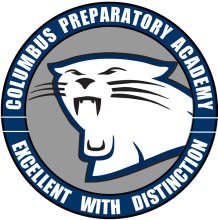 Columbus Preparatory Academy3330 Chippewa StreetColumbus, OH 43204614.275.3600Fax 614.275.3601Medication Request Form2016-2017 School YearTo be completed by Parent/GuardianStudent Name:___________________________________________Grade:____ Date of Birth:______Address:__________________________________________ Home room Teacher:_______________I give permission for school personnel to follow the medical instructions requested for my child _____________________________________ to receive medication at school according to school policy.I agree to:Have a responsible ADULT deliver the medication to the school office.Bring prescription medication in its original container the name on the container must be your child’s name and all instructions on the bottle must be the same as the Medication Request Form.All over the counter medication must be in the original container with your child’s name written on it. Have a new form completed by a physician/licensed prescriber if the medication, dosage or instructions changes.Notify the school if we changed physician/licensed prescriber.Have a responsible ADULT pick up the medication at the end of the year.In addition to the medication on this form my child also takes the following medications: (If this is the only medication your child takes please write none)___________________________________________________________________________________________________________________________My child is allergic to the following things: (If your child does not have any known allergies write none____________________________________________________________________________________***If your child needs and “Epi-Pen” we are required to have two (2) Epi-Pens per child. Please provide two Epi- Pens with your child’s name on each pen.I give my consent to the Physician/Licensed Prescriber, School Nurse or their designees to send and/or receive information related to my child’s medication for the duration of this order as noted above.Parent/Guardian Signature:______________________________________Date:_________________________Required by Ohio Revised Code 3313.203, 3313.56, 3313.671, 3313.712, 3313.713Pursuant to Ohio Administrative Code 4723-13-03, 4723-13-05, 4723-13-07Columbus Preparatory Academy3330 Chippewa StreetColumbus, OH 43204614.275.3600Fax 614.275.3601Medication Request form2016-2017 School YearTo be completed by Physician/Licensed Prescriber for each individual medicationStudent Name:____________________________________________Grade:_____Date of Birth:________Address:___________________________________________ Parent/Guardian Phone________________Name of Medication (one per form):__________________________________________________________Reason for Medication:____________________________________________________________________Form of Medication:	□Tablet/Capsule	□Inhaler	□Injection	□Nebulizer	□ Liquid	□Other___________________________________________________________________________Instructions:	Dose:______________________________Frequency:____________________________________Start Date:__________________________Stop Date:_____________________________________Side Effects:_______________________________________________________________________Instructions for side effects____________________________________________________________________________________________________________________________________________Restrictions:_______________________________________________________________________Special Storage instructions:_________________________________________________________Physician/Licensed Prescriber Signature________________________________________Date____________Physician/Licensed Prescriber Name:________________________________________Phone:____________Address_________________________________________________________________________________